I KONKURS PIOSENKI HISZPAŃSKIEJ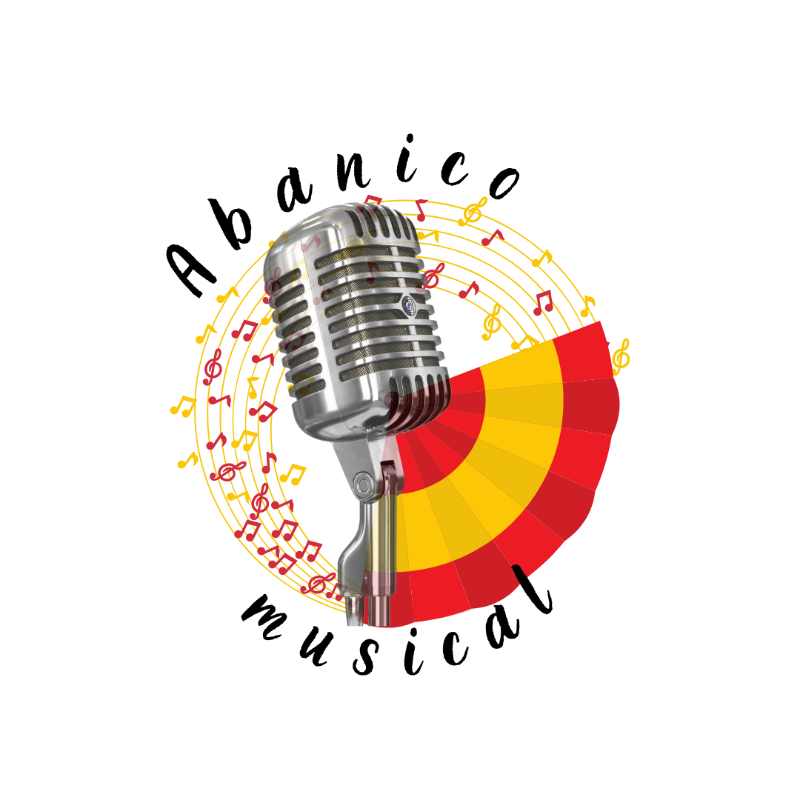 „ABANICO MUSICAL”Data:  02.03.2023Organizator Konkursu: 
Liceum Ogólnokształcące im. Jana III Sobieskiego w Lublinie ul. Paśnikowskiego 6, 20-707 Cele konkursu:propagowanie kultury muzycznej krajów hiszpańskojęzycznych,promowanie nauki języka hiszpańskiego  w szkole średniej,zainteresowanie uczniów kulturą hiszpańską,popularyzowanie uzdolnień wokalnych uczniów,rozwijanie talentów estradowych,kształtowanie umiejętności współzawodnictwa.Termin i miejsce konkursu:I etap (eliminacje) - drogą elektroniczną do dnia 10.02.2023 r. II etap (koncert finałowy) - Liceum im. Jana III Sobieskiego w Lublinie, ul. Paśnikowskiego 6, 2.03.2023 (czwartek) o g. 10:00REGULAMIN KONKURSU&1. Konkurs jest dwuetapowy. Do konkursu mogą zgłaszać się uczniowie szkół średnich oraz uczniowie klas 7 i 8 szkoły podstawowej ze szkół publicznych i niepublicznych na terenie miasta Lublin.&2. W pierwszym etapie należy przesłać na adres mailowy: abanico.musical@sobieski.lublin.pl 
w nieprzekraczalnym terminie do dnia 10.02.2023 r. kartę zgłoszenia oraz nagranie video wybranej piosenki
w języku hiszpańskim.Karta zgłoszenia powinna zawierać:nazwę szkoły,imię i nazwisko uczestnika,tytuł i tekst wykonywanego utworu,telefon i e-mail uczestnika,telefon kontaktowy opiekuna.Nagranie video:-powinno trwać maksymalnie 1.5 minuty,dopuszcza się wykonanie a capella, z akompaniamentem na żywo lub podkładem instrumentalnym,dopuszcza się tylko nagrania bez śladów montażu, bez przerw, na których widoczna jest cała postać osoby śpiewającej.&3. W drugim etapie uczestnicy Konkursu wykonują przygotowany przez siebie utwór podczas finałowego koncertu w Liceum. &4. Jury powołane przez Organizatorów Konkursu wyłania zwycięzców konkursu.Przy ocenie wykonywanego utworu Jury będzie brało pod uwagę:umiejętności wokalne,poprawność językową,interpretację utworu,dobór repertuaru (tekstu i muzyki) dostosowany do wieku i możliwości wykonawczych.prezentację sceniczną (w drugim etapie).&5. Obrady Jury odbywają się bezpośrednio po wysłuchaniu uczestników Konkursu. Ogłoszenie wyników i wręczenie nagród odbędzie się dnia 2.03.2023 podczas Koncertu Finałowego.&6. Organizatorzy konkursu przewidują przyznanie trzech pierwszych miejsc  oraz wyróżnienia.&7. Z posiedzenia - Jury sporządza protokół z listą nagrodzonych w konkursie, który zostanie opublikowany na stronie internetowej szkoły.&8. Wszyscy uczestnicy i opiekunowie pokrywają we własnym zakresie koszty przejazdu.&9. Przewidziane są nagrody:nagrody rzeczowe i dyplomy dla laureatów za zajęcie I, II i III miejsca i wyróżnionych,dyplomy dla wszystkich uczestników.Zgłoszenie kandydatów jest równoznaczne ze zgodą na umieszczenie wyników z imienną listą oraz zdjęć z przebiegu Konkursu na stronie internetowej organizatora. Kwestie nieobjęte Regulaminem rozstrzygają organizatorzy i Jury. Zgłoszenie uczestnictwa jest równoznaczne z akceptacją regulaminu konkursu.Zapraszamy serdecznie!Organizatorzy:Alicja Bator, e-mail: alicja.bator@sobieski.lublin.plNatalia Zanni- Lewandowska, e-mail: natalia.zanni-lewandowska@sobieski.lublin.pl